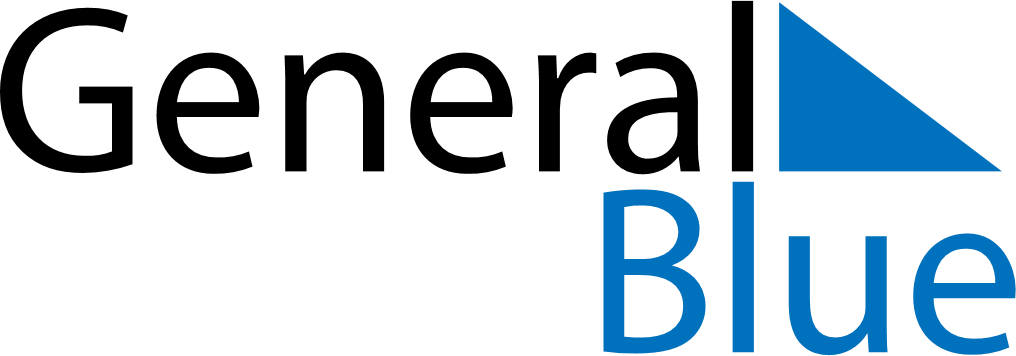 June 2024June 2024June 2024June 2024June 2024June 2024June 2024Tres Lagoas, Mato Grosso do Sul, BrazilTres Lagoas, Mato Grosso do Sul, BrazilTres Lagoas, Mato Grosso do Sul, BrazilTres Lagoas, Mato Grosso do Sul, BrazilTres Lagoas, Mato Grosso do Sul, BrazilTres Lagoas, Mato Grosso do Sul, BrazilTres Lagoas, Mato Grosso do Sul, BrazilSundayMondayMondayTuesdayWednesdayThursdayFridaySaturday1Sunrise: 5:56 AMSunset: 4:53 PMDaylight: 10 hours and 56 minutes.23345678Sunrise: 5:56 AMSunset: 4:53 PMDaylight: 10 hours and 56 minutes.Sunrise: 5:57 AMSunset: 4:52 PMDaylight: 10 hours and 55 minutes.Sunrise: 5:57 AMSunset: 4:52 PMDaylight: 10 hours and 55 minutes.Sunrise: 5:57 AMSunset: 4:52 PMDaylight: 10 hours and 55 minutes.Sunrise: 5:57 AMSunset: 4:52 PMDaylight: 10 hours and 55 minutes.Sunrise: 5:58 AMSunset: 4:52 PMDaylight: 10 hours and 54 minutes.Sunrise: 5:58 AMSunset: 4:52 PMDaylight: 10 hours and 54 minutes.Sunrise: 5:58 AMSunset: 4:52 PMDaylight: 10 hours and 54 minutes.910101112131415Sunrise: 5:59 AMSunset: 4:52 PMDaylight: 10 hours and 53 minutes.Sunrise: 5:59 AMSunset: 4:53 PMDaylight: 10 hours and 53 minutes.Sunrise: 5:59 AMSunset: 4:53 PMDaylight: 10 hours and 53 minutes.Sunrise: 5:59 AMSunset: 4:53 PMDaylight: 10 hours and 53 minutes.Sunrise: 6:00 AMSunset: 4:53 PMDaylight: 10 hours and 53 minutes.Sunrise: 6:00 AMSunset: 4:53 PMDaylight: 10 hours and 52 minutes.Sunrise: 6:00 AMSunset: 4:53 PMDaylight: 10 hours and 52 minutes.Sunrise: 6:01 AMSunset: 4:53 PMDaylight: 10 hours and 52 minutes.1617171819202122Sunrise: 6:01 AMSunset: 4:53 PMDaylight: 10 hours and 52 minutes.Sunrise: 6:01 AMSunset: 4:53 PMDaylight: 10 hours and 52 minutes.Sunrise: 6:01 AMSunset: 4:53 PMDaylight: 10 hours and 52 minutes.Sunrise: 6:01 AMSunset: 4:54 PMDaylight: 10 hours and 52 minutes.Sunrise: 6:02 AMSunset: 4:54 PMDaylight: 10 hours and 52 minutes.Sunrise: 6:02 AMSunset: 4:54 PMDaylight: 10 hours and 52 minutes.Sunrise: 6:02 AMSunset: 4:54 PMDaylight: 10 hours and 52 minutes.Sunrise: 6:02 AMSunset: 4:54 PMDaylight: 10 hours and 52 minutes.2324242526272829Sunrise: 6:02 AMSunset: 4:55 PMDaylight: 10 hours and 52 minutes.Sunrise: 6:03 AMSunset: 4:55 PMDaylight: 10 hours and 52 minutes.Sunrise: 6:03 AMSunset: 4:55 PMDaylight: 10 hours and 52 minutes.Sunrise: 6:03 AMSunset: 4:55 PMDaylight: 10 hours and 52 minutes.Sunrise: 6:03 AMSunset: 4:55 PMDaylight: 10 hours and 52 minutes.Sunrise: 6:03 AMSunset: 4:56 PMDaylight: 10 hours and 52 minutes.Sunrise: 6:03 AMSunset: 4:56 PMDaylight: 10 hours and 52 minutes.Sunrise: 6:03 AMSunset: 4:56 PMDaylight: 10 hours and 52 minutes.30Sunrise: 6:03 AMSunset: 4:57 PMDaylight: 10 hours and 53 minutes.